附件2：诚信典型证书示样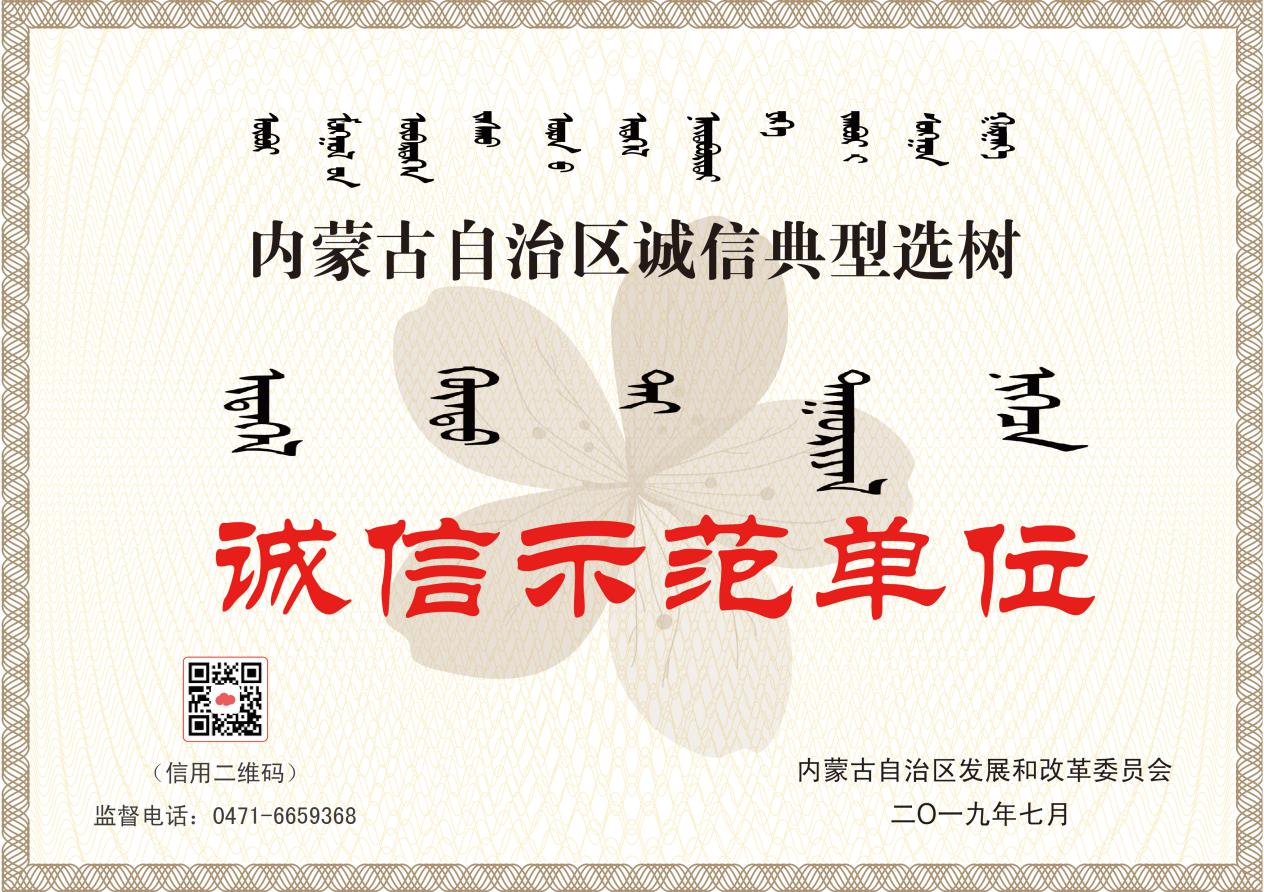 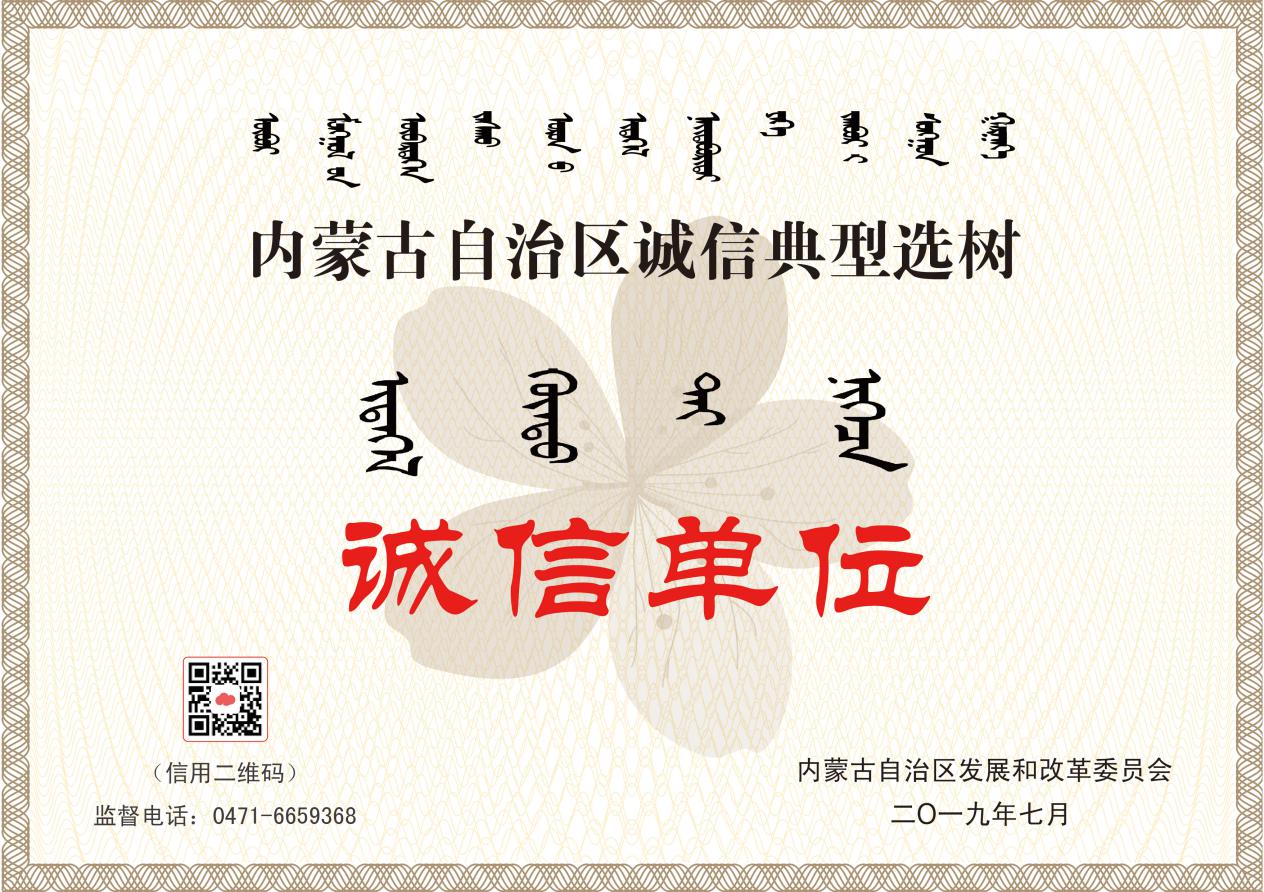 